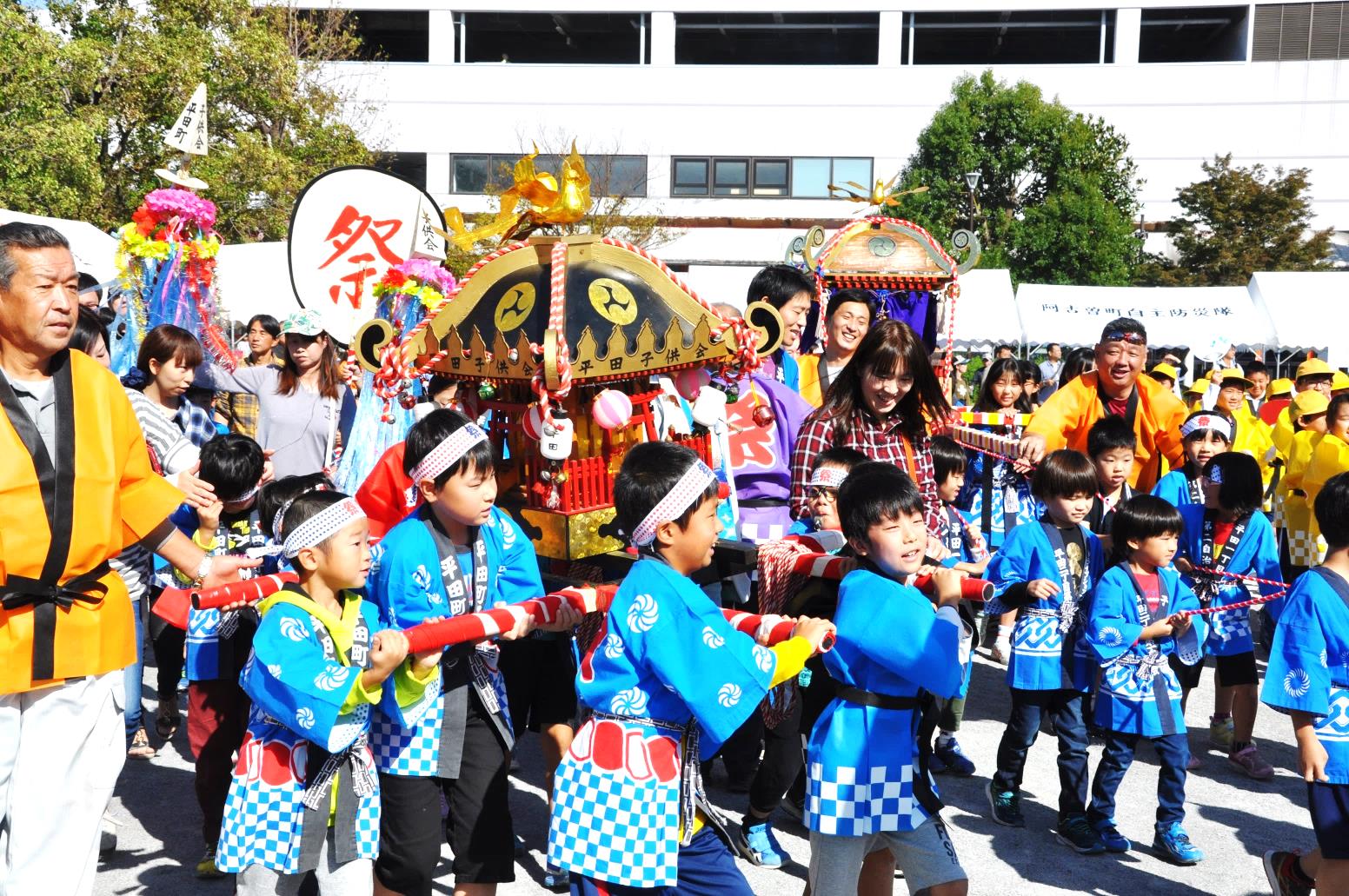 ・Mikoshi infantil・música Ohayashi,   dança de roda・recreação・ dança hula・Wadaiko (tambor japonês)・grupo musical・banda (escola Sōtoku)